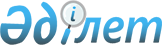 О признании утратившими силу некоторых решений Бурлинского районного маслихатаРешение Бурлинского районного маслихата Западно-Казахстанской области от 28 августа 2023 года № 6-18. Зарегистрирован в Департаменте юстиции Западно-Казахстанской области 1 сентября 2023 года № 7235-07
      В соответствии с пунктом 2 статьи 27 Закона Республики Казахстан "О правовых актах" Бурлинский районный маслихат РЕШИЛ:
      1. Признать утратившими силу некоторые решения Бурлинского районного маслихата согласно приложению к настоящему решению.
      2. Настоящее решение вводится в действие по истечении десяти календарных дней после дня его первого официального опубликования.
      1. Решение Бурлинского районного маслихата от 22 декабря 2020 года № 57-2 "Об утверждении Правил оказания социальной помощи, установления размеров и определения перечня отдельных категорий нуждающихся граждан Бурлинского района" (зарегистрировано в Реестре государственной регистрации нормативных правовых актов № 6577).
      2. Решение Бурлинского районного маслихата от 16 марта 2021 года № 3-3 "О внесении изменений в решение Бурлинского районного маслихата от 22 декабря 2020 года № 57-2 "Об утверждении Правил оказания социальной помощи, установления размеров и определения перечня отдельных категорий нуждающихся граждан Бурлинского района" (зарегистрировано в Реестре государственной регистрации нормативных правовых актов № 6856).
      3. Решение Бурлинского районного маслихата от 9 апреля 2021 года № 4-3 "О внесении дополнений в решение Бурлинского районного маслихата от 22 декабря 2020 года № 57-2 "Об утверждении Правил оказания социальной помощи, установления размеров и определения перечня отдельных категорий нуждающихся граждан Бурлинского района" (зарегистрировано в Реестре государственной регистрации нормативных правовых актов № 6958).
      4. Решение Бурлинского районного маслихата от 15 апреля 2022 года № 15-2 "О внесении изменения в решение Бурлинского районного маслихата от 22 декабря 2020 года № 57-2 "Об утверждении Правил оказания социальной помощи, установления размеров и определения перечня отдельных категорий нуждающихся граждан Бурлинского района" (зарегистрировано в Реестре государственной регистрации нормативных правовых актов № 27665).
      5. Решение Бурлинского районного маслихата от 17 мая 2023 года № 3-17 "О внесении изменений в решение Бурлинского районного маслихата от 22 декабря 2020 года № 57-2 "Об утверждении Правил оказания социальной помощи, установления размеров и определения перечня отдельных категорий нуждающихся граждан Бурлинского района" (зарегистрировано в Реестре государственной регистрации нормативных правовых актов № 7164-07).
					© 2012. РГП на ПХВ «Институт законодательства и правовой информации Республики Казахстан» Министерства юстиции Республики Казахстан
				
      Председатель маслихата

К. Ермекбаев
Приложение к решению
Республика Казахстан
Западно - Казахстанская область
Бурлинский районный маслихат
от 28 августа 2023 года № 6-18